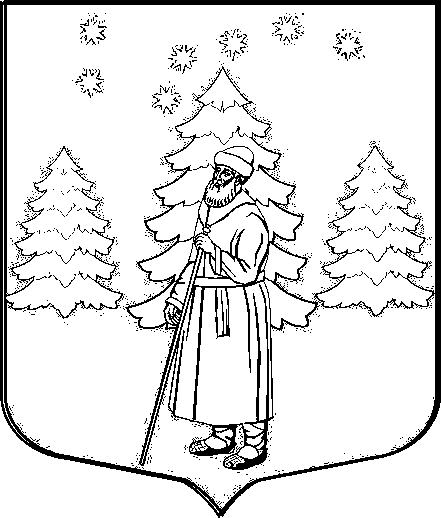 АДМИНИСТРАЦИЯ СУСАНИНСКОГО СЕЛЬСКОГО ПОСЕЛЕНИЯ ГАТЧИНСКОГО МУНИЦИПАЛЬНОГО РАЙОНАЛЕНИНГРАДСКОЙ ОБЛАСТИП О С Т А Н О В Л Е Н И Еот « 23 » декабря 2016 года							                 № 427	В соответствии с частью 4 статьи 19 Федерального закона от 5 апреля 2013 года № 44-ФЗ «О контрактной системе в сфере закупок товаров, работ, услуг для обеспечения государственных и муниципальных нужд», Федеральным законом от 6 октября 2003 года № 131-ФЗ «Об общих принципах организации местного самоуправления в Российской Федерации», постановлением Правительства Российской Федерации от 02 сентября 2015 года № 926 «Об утверждении общих правил определения требований к закупаемым заказчиками отдельным видам товаров, работ, услуг (в том числе предельных цен товаров, работ, услуг)», Постановлением администрации Сусанинского сельского поселения от 26.02.2016 № 51 «Об утверждении требований к порядку разработки и принятия правовых актов о нормировании в сфере закупок, содержанию указанных актов и обеспечению их исполнения для муниципальных нужд муниципального образования «Сусанинское сельское поселение» Гатчинского муниципального района Ленинградской области», администрация Сусанинского сельского поселенияПОСТАНОВЛЯЕТ1. Утвердить прилагаемые Правила определения требований к отдельным видам товаров, работ, услуг (в том числе предельные цены товаров, работ, услуг), закупаемым администрацией Сусанинского сельского поселения и подведомственными казенными учреждениями, для обеспечения муниципальных нужд муниципального образования «Сусанинское сельское поселение» (Приложение № 1).2. Настоящее постановление подлежит официальному опубликованию в сетевом издании «Гатчинская правда.ру», размещению на официальном сайте муниципального образования «Сусанинское сельское поселение» и вступает в силу с момента его официального опубликования.3. Нач. сектора администрации в течение 5 рабочих дней со дня принятия настоящего постановления разместить его в единой информационной системе в сфере закупок (www.zakupki.gov.ru)4. Контроль за исполнением данного постановления оставляю за собой.Глава администрации  Сусанинского сельского поселения                                                   Е.В. БордовскаяУТВЕРЖДЕНЫпостановлением администрации
Сусанинского сельского поселения     от 23.12. 2016 года № 427(Приложение № 1)Правила определения требований к отдельным видам товаров, работ, услуг(в том числе предельные цены товаров, работ, услуг), закупаемым администрацией МО «Сусанинское сельское поселение» и подведомственными казенными учреждениями, Настоящие Правила устанавливают порядок определения требований к отдельным видам товаров, работ, услуг (в том числе предельных цен товаров, работ, услуг), закупаемым администрацией МО «Сусанинское сельское поселение» Гатчинского муниципального района Ленинградской области и подведомственными казенными учреждениями.Под видом товаров, работ, услуг в целях настоящих Общих правил понимаются виды товаров, работ, услуг, соответствующие 6-значному коду позиции по Общероссийскому классификатору продукции по видам экономической деятельности (ОКПД 2).2. Администрация МО «Сусанинское сельское поселение» Гатчинского муниципального района Ленинградской области (далее – администрация) утверждает определенные в соответствии с настоящими Правилами требования к закупаемым администрацией, подведомственным казенным учреждениям (далее – учреждения) отдельным видам товаров, работ, услуг, включающие перечень отдельных видов товаров, работ, услуг, их потребительские свойства (в том числе качество) и иные характеристики (в том числе предельные цены товаров, работ, услуг) (далее – ведомственный перечень).3. Ведомственный перечень составляется по форме согласно приложению № 1 на основании обязательного перечня отдельных видов товаров, работ, услуг, в отношении которых определяются требования к их потребительским свойствам (в том числе качеству) и иным характеристикам (в том числе предельные цены товаров, работ, услуг), предусмотренного приложением № 2 (далее – обязательный перечень).В отношении отдельных видов товаров, работ, услуг, включенных в обязательный перечень, в ведомственном перечне определяются их потребительские свойства (в том числе качество) и иные характеристики (в том числе предельные цены указанных товаров, работ, услуг), если указанные свойства и характеристики не определены в обязательном перечне.Администрация в ведомственном перечне определяет значения характеристик (свойств) отдельных видов товаров, работ, услуг (в том числе предельные цены товаров, работ, услуг), включенных в обязательный перечень, в случае, если в обязательном перечне не определены значения таких характеристик (свойств) (в том числе предельные цены товаров, работ, услуг).4. Отдельные виды товаров, работ, услуг, не включенные в обязательный перечень, подлежат включению в ведомственный перечень при условии, если средняя арифметическая сумма значений следующих критериев превышает 20 процентов:а) доля расходов администрации, подведомственных ей учреждений, на приобретение отдельного вида товаров, работ, услуг для обеспечения муниципальных нужд Сусанинского сельского поселения Гатчинского муниципального района Ленинградской области за отчетный финансовый год в общем объеме расходов администрации и подведомственных ей учреждений на приобретение товаров, работ, услуг за отчетный финансовый год;б) доля контрактов администрации, подведомственных ей учреждений на приобретение отдельного вида товаров, работ, услуг для обеспечения муниципальных нужд Сусанинского сельского поселения Гатчинского муниципального района Ленинградской области, заключенных в отчетном финансовом году, в общем количестве контрактов администрации и подведомственных ей учреждений на приобретение товаров, работ, услуг, заключенных в отчетном финансовом году.5. Администрация при включении в ведомственный перечень отдельных видов товаров, работ, услуг, не указанных в обязательном перечне, применяют установленные пунктом 4 настоящих Правил критерии исходя из определения их значений в процентном отношении к объему осуществляемых администрацией и подведомственными ей учреждениями закупок.6. В целях формирования ведомственного перечня администрация вправе определять дополнительные критерии отбора отдельных видов товаров, работ, услуг и порядок их применения, не приводящие к сокращению значения критериев, установленных пунктом 4 настоящих Правил.7. Администрация при формировании ведомственного перечня вправе включить в него дополнительно:а) отдельные виды товаров, работ, услуг, не указанные в обязательном перечне и не соответствующие критериям, указанным в пункте 4 настоящих Правил;б) характеристики (свойства) товаров, работ, услуг, не включенные в обязательный перечень и не приводящие к необоснованным ограничениям количества участников закупки;в) значения количественных и (или) качественных показателей характеристик (свойств) товаров, работ, услуг, которые отличаются от значений, предусмотренных обязательным перечнем, и обоснование которых содержится в соответствующей графе приложения № 1 к настоящим Правилам, в том числе с учетом функционального назначения товара, под которым для целей настоящих Правил понимается цель и условия использования (применения) товара, позволяющие товару выполнять свое основное назначение, вспомогательные функции или определяющие универсальность применения товара (выполнение соответствующих функций, работ, оказание соответствующих услуг, территориальные, климатические факторы и другое).8. Значения потребительских свойств и иных характеристик (в том числе предельные цены) отдельных видов товаров, работ, услуг, включенных в ведомственный перечень, устанавливаются:а) с учетом категорий и (или) групп должностей работников администрации и подведомственных ей учреждений, если затраты на их приобретение в соответствии с требованиями к определению нормативных затрат на обеспечение функций администрации, в том числе подведомственных ей учреждений (далее - требования к определению нормативных затрат), определяются с учетом категорий и (или) групп должностей работников;б) с учетом категорий и (или) групп должностей работников, если затраты на их приобретение в соответствии с требованиями к определению нормативных затрат не определяются с учетом категорий и (или) групп должностей работников, - в случае принятия соответствующего решения администрацией.9. Дополнительно включаемые в ведомственный перечень отдельные виды товаров, работ, услуг должны отличаться от указанных в обязательном перечне отдельных видов товаров, работ, услуг кодом товара, работы, услуги в соответствии с Общероссийским классификатором продукции по видам экономической деятельности (ОКПД 2).ПЕРЕЧЕНЬотдельных видов товаров, работ, услуг, (в том числе предельные цены товаров, работ, услуг) в отношении которых устанавливаются потребительские свойства (в том числе характеристики качества) и иные характеристики имеющие влияние на цену отдельных видов товаров, работ, услуг*    Указывается по ОК 034-2014 (КПЕС 2008)** Указывается в случае установления характеристик, отличающихся от значений, содержащихся в обязательном перечне отдельных видов товаров, работ, услуг, в отношении которых определяются требования к их потребительским свойствам (в том числе к качеству) и иным характеристикам (в том числе предельные цены товаров, работ, услуг).Значения обосновываются,  в том числе с использованием функционального назначения товара, под которым понимается цель и условия использования (применения) товара, позволяющие товару выполнять свое основное назначение, вспомогательные функции или определяющие универсальность применения товара (выполнение соответствующих функций, работ, оказание соответствующих услуг, территориальные, климатические факторы и другое).ОБЯЗАТЕЛЬНЫЙ ПЕРЕЧЕНЬотдельных видов товаров, работ, услуг, их потребительские свойства и иные характеристики, а также значения таких свойств и характеристик (в том числе предельные цены товаров, работ, услуг)Об утверждении Правил определения требований к отдельным видам товаров, работ, услуг (в том числе предельные цены товаров, работ, услуг), закупаемым администрацией Сусанинского сельского поселения и подведомственными казенными учреждениями, для обеспечения муниципальных нужд муниципального образования «Сусанинское сельское поселение» Приложение № 1к Правилам определения требований к отдельным видам товаров, работ, услуг (в том числе предельные цены товаров, работ, услуг), закупаемым администрацией Сусанинского сельского поселения и подведомственными казенными учреждениями, для обеспечения муниципальных нужд муниципального образования «Сусанинское сельское поселение» (в том числе предельных цен товаров, работ, услуг)№п/пКод по ОКПД(ОКПД 2)Наименование отдельного вида товаров, работ, услугЕдиница измеренияЕдиница измеренияТребования к потребительским свойствам (в том числе качеству)   и иным характеристикам, имеющим влияние на ценуТребования к потребительским свойствам (в том числе качеству)   и иным характеристикам, имеющим влияние на ценуТребования к потребительским свойствам (в том числе качеству)   и иным характеристикам, имеющим влияние на ценуДополнительные сведения  о товарах, работах, услугах, не указанные в обязательном перечне товаров, работ, услугДополнительные сведения  о товарах, работах, услугах, не указанные в обязательном перечне товаров, работ, услугДополнительные сведения  о товарах, работах, услугах, не указанные в обязательном перечне товаров, работ, услугДополнительные сведения  о товарах, работах, услугах, не указанные в обязательном перечне товаров, работ, услугкод по ОКЕИнаименованиехарактеристиказначение характеристикихарактеристикахарактеристиказначение характеристикиобоснование отклонения значения характеристики от утвержденной  в обязательном  перечне функциональное назначение ** Отдельные виды товаров, работ, услуг, включенные в перечень отдельных видов товаров, работ, услуг, предусмотренных приложением № 2 к Правилам определения требований к отдельным видам товаров, работ, услуг (в том числе предельные цены товаров, работ, услуг), закупаемым администрацией Сусанинского сельского поселения и подведомственными казенными учреждениями, для обеспечения муниципальных нужд муниципального образования «Сусанинское сельское поселение» утвержденных постановлением администрации Сусанинского сельского поселения от 23.12.2016 № 427Отдельные виды товаров, работ, услуг, включенные в перечень отдельных видов товаров, работ, услуг, предусмотренных приложением № 2 к Правилам определения требований к отдельным видам товаров, работ, услуг (в том числе предельные цены товаров, работ, услуг), закупаемым администрацией Сусанинского сельского поселения и подведомственными казенными учреждениями, для обеспечения муниципальных нужд муниципального образования «Сусанинское сельское поселение» утвержденных постановлением администрации Сусанинского сельского поселения от 23.12.2016 № 427Отдельные виды товаров, работ, услуг, включенные в перечень отдельных видов товаров, работ, услуг, предусмотренных приложением № 2 к Правилам определения требований к отдельным видам товаров, работ, услуг (в том числе предельные цены товаров, работ, услуг), закупаемым администрацией Сусанинского сельского поселения и подведомственными казенными учреждениями, для обеспечения муниципальных нужд муниципального образования «Сусанинское сельское поселение» утвержденных постановлением администрации Сусанинского сельского поселения от 23.12.2016 № 427Отдельные виды товаров, работ, услуг, включенные в перечень отдельных видов товаров, работ, услуг, предусмотренных приложением № 2 к Правилам определения требований к отдельным видам товаров, работ, услуг (в том числе предельные цены товаров, работ, услуг), закупаемым администрацией Сусанинского сельского поселения и подведомственными казенными учреждениями, для обеспечения муниципальных нужд муниципального образования «Сусанинское сельское поселение» утвержденных постановлением администрации Сусанинского сельского поселения от 23.12.2016 № 427Отдельные виды товаров, работ, услуг, включенные в перечень отдельных видов товаров, работ, услуг, предусмотренных приложением № 2 к Правилам определения требований к отдельным видам товаров, работ, услуг (в том числе предельные цены товаров, работ, услуг), закупаемым администрацией Сусанинского сельского поселения и подведомственными казенными учреждениями, для обеспечения муниципальных нужд муниципального образования «Сусанинское сельское поселение» утвержденных постановлением администрации Сусанинского сельского поселения от 23.12.2016 № 427Отдельные виды товаров, работ, услуг, включенные в перечень отдельных видов товаров, работ, услуг, предусмотренных приложением № 2 к Правилам определения требований к отдельным видам товаров, работ, услуг (в том числе предельные цены товаров, работ, услуг), закупаемым администрацией Сусанинского сельского поселения и подведомственными казенными учреждениями, для обеспечения муниципальных нужд муниципального образования «Сусанинское сельское поселение» утвержденных постановлением администрации Сусанинского сельского поселения от 23.12.2016 № 427Отдельные виды товаров, работ, услуг, включенные в перечень отдельных видов товаров, работ, услуг, предусмотренных приложением № 2 к Правилам определения требований к отдельным видам товаров, работ, услуг (в том числе предельные цены товаров, работ, услуг), закупаемым администрацией Сусанинского сельского поселения и подведомственными казенными учреждениями, для обеспечения муниципальных нужд муниципального образования «Сусанинское сельское поселение» утвержденных постановлением администрации Сусанинского сельского поселения от 23.12.2016 № 427Отдельные виды товаров, работ, услуг, включенные в перечень отдельных видов товаров, работ, услуг, предусмотренных приложением № 2 к Правилам определения требований к отдельным видам товаров, работ, услуг (в том числе предельные цены товаров, работ, услуг), закупаемым администрацией Сусанинского сельского поселения и подведомственными казенными учреждениями, для обеспечения муниципальных нужд муниципального образования «Сусанинское сельское поселение» утвержденных постановлением администрации Сусанинского сельского поселения от 23.12.2016 № 427Отдельные виды товаров, работ, услуг, включенные в перечень отдельных видов товаров, работ, услуг, предусмотренных приложением № 2 к Правилам определения требований к отдельным видам товаров, работ, услуг (в том числе предельные цены товаров, работ, услуг), закупаемым администрацией Сусанинского сельского поселения и подведомственными казенными учреждениями, для обеспечения муниципальных нужд муниципального образования «Сусанинское сельское поселение» утвержденных постановлением администрации Сусанинского сельского поселения от 23.12.2016 № 427Отдельные виды товаров, работ, услуг, включенные в перечень отдельных видов товаров, работ, услуг, предусмотренных приложением № 2 к Правилам определения требований к отдельным видам товаров, работ, услуг (в том числе предельные цены товаров, работ, услуг), закупаемым администрацией Сусанинского сельского поселения и подведомственными казенными учреждениями, для обеспечения муниципальных нужд муниципального образования «Сусанинское сельское поселение» утвержденных постановлением администрации Сусанинского сельского поселения от 23.12.2016 № 427Отдельные виды товаров, работ, услуг, включенные в перечень отдельных видов товаров, работ, услуг, предусмотренных приложением № 2 к Правилам определения требований к отдельным видам товаров, работ, услуг (в том числе предельные цены товаров, работ, услуг), закупаемым администрацией Сусанинского сельского поселения и подведомственными казенными учреждениями, для обеспечения муниципальных нужд муниципального образования «Сусанинское сельское поселение» утвержденных постановлением администрации Сусанинского сельского поселения от 23.12.2016 № 427Отдельные виды товаров, работ, услуг, включенные в перечень отдельных видов товаров, работ, услуг, предусмотренных приложением № 2 к Правилам определения требований к отдельным видам товаров, работ, услуг (в том числе предельные цены товаров, работ, услуг), закупаемым администрацией Сусанинского сельского поселения и подведомственными казенными учреждениями, для обеспечения муниципальных нужд муниципального образования «Сусанинское сельское поселение» утвержденных постановлением администрации Сусанинского сельского поселения от 23.12.2016 № 4271.2.3.Дополнительный перечень отдельных видов товаров, работ, услуг, определенный администрацией Сусанинского сельского поселенияДополнительный перечень отдельных видов товаров, работ, услуг, определенный администрацией Сусанинского сельского поселенияДополнительный перечень отдельных видов товаров, работ, услуг, определенный администрацией Сусанинского сельского поселенияДополнительный перечень отдельных видов товаров, работ, услуг, определенный администрацией Сусанинского сельского поселенияДополнительный перечень отдельных видов товаров, работ, услуг, определенный администрацией Сусанинского сельского поселенияДополнительный перечень отдельных видов товаров, работ, услуг, определенный администрацией Сусанинского сельского поселенияДополнительный перечень отдельных видов товаров, работ, услуг, определенный администрацией Сусанинского сельского поселенияДополнительный перечень отдельных видов товаров, работ, услуг, определенный администрацией Сусанинского сельского поселенияДополнительный перечень отдельных видов товаров, работ, услуг, определенный администрацией Сусанинского сельского поселенияДополнительный перечень отдельных видов товаров, работ, услуг, определенный администрацией Сусанинского сельского поселенияДополнительный перечень отдельных видов товаров, работ, услуг, определенный администрацией Сусанинского сельского поселенияДополнительный перечень отдельных видов товаров, работ, услуг, определенный администрацией Сусанинского сельского поселения1.2.3.Приложение № 2к Правилам определения требований к отдельным видам товаров, работ, услуг (в том числе предельные цены товаров, работ, услуг), закупаемым администрацией Сусанинского сельского поселения и подведомственными казенными учреждениями, для обеспечения муниципальных нужд муниципального образования «Сусанинское сельское поселение» (в том числе предельных цен товаров, работ, услуг)N п/пКод по ОКПД 2Наименование отдельного вида товаров, работ, услугТребования к потребительским свойствам (в том числе качеству) и иным характеристикам (в том числе предельные цены) отдельных видов товаров, работ, услугТребования к потребительским свойствам (в том числе качеству) и иным характеристикам (в том числе предельные цены) отдельных видов товаров, работ, услугТребования к потребительским свойствам (в том числе качеству) и иным характеристикам (в том числе предельные цены) отдельных видов товаров, работ, услугТребования к потребительским свойствам (в том числе качеству) и иным характеристикам (в том числе предельные цены) отдельных видов товаров, работ, услугТребования к потребительским свойствам (в том числе качеству) и иным характеристикам (в том числе предельные цены) отдельных видов товаров, работ, услугТребования к потребительским свойствам (в том числе качеству) и иным характеристикам (в том числе предельные цены) отдельных видов товаров, работ, услугN п/пКод по ОКПД 2Наименование отдельного вида товаров, работ, услугхарактеристикаединица измеренияединица измеренияN п/пКод по ОКПД 2Наименование отдельного вида товаров, работ, услугхарактеристикакод по ОКЕИнаименованиеN п/пКод по ОКПД 2Наименование отдельного вида товаров, работ, услугхарактеристикакод по ОКЕИнаименованиеГлава или заместитель главы АдминистрацииНачальник отдела, заместитель начальника отдела, начальник сектораДолжности муниципальной службы категории "специалисты», иные должности, не относящиеся к должностям муниципальной службы", а также все сотрудники (включая руководителя) муниципальных  казенных учреждений1.26.20.11Машины вычислительные электронные цифровые портативные массой не более 10 кг для автоматической обработки данных ("лэптопы", "ноутбуки", "сабноутбуки"). Пояснения по требуемой продукции: ноутбуки, планшетные компьютеры1.1.26.20.11ноутбукиразмер и тип экранадюймЖК,  диагональ не  более 17ЖК,  диагональ не  более 17ЖК,  диагональ не  более 17вескгНе менее 1 /
не более 4Не менее 1 /
не более 4Не менее 1 /
не более 4тип процессораМногоядерныйМногоядерныйМногоядерныйчастота процессораГГцНе более 3,5Не более 3,5Не более 3,5размер оперативной памятиГбНе более 16Не более 16Не более 8объем накопителяТбНе более 1Не более 1Не более 1тип жесткого дискаSSd, HDDSSd, HDDSSd, HDDоптический приводDVD или без привода DVD или без привода DVD или без привода наличие модулей Wi-Fi, Bluetooth, поддержки 3G (UMTS)Наличие всех перечисленныхНаличие всех перечисленныхНаличие всех перечисленныхтип видеоадаптераДискретныйДискретныйДискретныйВремя работычасАвтономное время работы с текстом:
в интервале от 4 до 11 часов Автономное время работы с текстом:
в интервале от 4 до 11 часовАвтономное время работы с текстом:
в интервале от 3 до 8 часовОперационная системаПредустановленная операционная система операционная система должна поддерживать  запуск Internet Explorer 11 и MSOffice 2010 без использования программ-эмуляторовПредустановленная операционная система операционная система должна поддерживать  запуск Internet Explorer 11 и MSOffice 2010 без использования программ-эмуляторовПредустановленная операционная система операционная система должна поддерживать  запуск Internet Explorer 11 и MSOffice 2010 без использования программ-эмуляторовПредустановленное программное обеспечениеОперационная система, комплект офисных программ (в т.ч. текстовый процессор, табличный процессор, программа для работы с сообщениями электронной почты и т.п.)Операционная система, комплект офисных программ (в т.ч. текстовый процессор, табличный процессор, программа для работы с сообщениями электронной почты и т.п.)Операционная система, комплект офисных программ (в т.ч. текстовый процессор, табличный процессор, программа для работы с сообщениями электронной почты и т.п.)Предельная цена383руб.70 00060 00040 0001.2.26.20.11планшетные компьютерыРазмер и тип экранадюймЖК, диагональ не более 12,9ЖК,  диагональ не более 12,9Приобретение допускается для специалистов с разъездным характером работы1.2.26.20.11планшетные компьютерыРазмер и тип экранадюймЖК, диагональ не более 12,9ЖК,  диагональ не более 12,9ЖК,  диагональ не более 12,9ВескгНе более 1,5/
не менее 0,2Не более 1,5/
не менее 0,2Не более 1,5/
не менее 0,2Тип процессораМногоядерныйМногоядерныйМногоядерныйЧастота процессораГГцНе менее 1,5/
не более 4Не менее 1,5/
не более 4Не менее 1,5/
не более 4Размер оперативной памятиГбНе менее 1,5/
не более 16Не менее 1,5/
не более 16Не менее 1,5/
не более 16Объем накопителяГбНе менее 8 /
не более 128Не менее 8 /
не более 128Не менее 8 /
не более 128Наличие модулей Wi-Fi, Bluetooth, поддержки 3G (UMTS)Wi-Fi ,3G, LTE, BluetoothWi-Fi ,3G, LTE, BluetoothWi-Fi ,3G, LTE, BluetoothТип видеоадаптераДискретный или интегрированныйДискретный или интегрированныйДискретный или интегрированныйВремя работычасАвтономное время работы с текстом:
не менее 5 /
не более 15Автономное время работы с текстом:
не менее 5 /
не более 15Автономное время работы с текстом:
не менее 5 /
не более 15Операционная системаОперационная система, установленная производителемОперационная система, установленная производителемОперационная система, установленная производителемПредустановленное программное обеспечение Наличие Наличие Наличие Предельная цена383Рубль40 00030 00015 0002.26.20.15Машины вычислительные электронные цифровые прочие, содержащие или не содержащие в одном корпусе одно или два из следующих устройств для автоматической обработки данных: запоминающие устройства, устройства ввода, устройства вывода.Пояснения по требуемой продукции:компьютеры персональные настольные, рабочие станции выводатип (моноблок/системный блок и монитор), размер экрана/монитора, тип процессора, частота процессора, размер оперативной памяти, объем накопителя, тип жесткого диска, оптический привод, тип видеоадаптера, операционная система, предустановленное программное обеспечение, предельная цена2.1.26.20.15компьютеры персональные настольные, рабочие станции выводаТип (моноблок/системный блок и монитор)Моноблок или 
сист.блок + мониторМоноблок или 
сист.блок + мониторМоноблок или 
сист.блок + мониторРазмер экрана/мониторадюймЖК, диагональ  не более 27ЖК,  диагональ не более 27ЖК,  диагональ не более 24; допускается  27 для специалистов служб связанных с проектированием, строительством, землеустройством, для специалистов работающих с табличными редакторами Тип процессораМногоядерныйМногоядерныйМногоядерныйЧастота процессораГГцНе менее 1,8,/
не более 4Не менее 1,8,/
не более 4Не менее 1,8,/
не более 4Размер оперативной памятиГбНе менее 2/не более 16Не менее 2/не более 16Не менее 2/не более 8Объем накопителяГбНе менее 250/не более 2000Не менее 250/не более 2000Не менее 250/не более 1000Тип жесткого дискаSSD,HDDSSD,HDDSSD,HDDОптический приводDVD-RWDVD-RWDVD-RWТип видеоадаптераДискретный или интегрированныйДискретный или интегрированныйДискретный или интегрированныйОперационная системаПредустановленная операционная система операционная система должна поддерживать  запуск Internet Explorer 11 и MSOffice 2010 без использования программ-эмуляторовПредустановленная операционная система операционная система должна поддерживать  запуск Internet Explorer 11 и MSOffice 2010 без использования программ-эмуляторовПредустановленная операционная система операционная система должна поддерживать  запуск Internet Explorer 11 и MSOffice 2010 без использования программ-эмуляторовПредустановленное программное обеспечениеОперационная система, комплект офисных программ (в т.ч. текстовый процессор, табличный процессор, программа для работы с сообщениями электронной почты и т.п.)Операционная система, комплект офисных программ (в т.ч. текстовый процессор, табличный процессор, программа для работы с сообщениями электронной почты и т.п.)Операционная система, комплект офисных программ (в т.ч. текстовый процессор, табличный процессор, программа для работы с сообщениями электронной почты и т.п.)Предельная цена383Рубль70 00060 00040 0003.26.20.16Устройства ввода/вывода данных, содержащие или не содержащие в одном корпусе запоминающие устройства.Пояснения по требуемой продукции: принтеры, сканеры, многофункциональные устройстваметод печати (струйный/лазерный - для принтера/многофункционального устройства), разрешение сканирования (для сканера/многофункционального устройства), цветность (цветной/черно-белый), максимальный формат, скорость печати/сканирования, наличие дополнительных модулей и интерфейсов (сетевой интерфейс, устройства чтения карт памяти и т.д.)3.1.26.20.16Принтеры персональныеМетод печати лазерныйлазерныйлазерныйЦветность монохромныймонохромныйМонохромный, допускается цветной для специалистов служб связанных с проектированием, строительством, землеустройством ,  специалистов пресс-службыМаксимальный форматА4А4А4,  допускается А3 для специалистов служб связанных с проектированием, строительством, землеустройствомСкорость печатиНе более 40 стр./минНе более 40 стр./минНе более 40 стр./минНаличие дополнительных модулей и интерфейсов (сетевой интерфейс, устройства чтения карт памяти и т.д.)Наличие интерфейсов USB и RJ-45Наличие интерфейсов USB и RJ-45Наличие интерфейсов USB и RJ-45Предельная цена383Рубль150001500015000 ( 75000 для цветного, А3)3.2.26.20.16сканерыРазрешение сканирования т/д120012001200Цветность (цветной/черно-белый)ЦветнойЦветнойЦветнойМаксимальный форматА4А4А4,  допускается А3 для специалистов служб связанных с проектированием, строительством, землеустройствомСкорость печати/сканированияНе более 40 стр./минНе более 40 стр./минНе более 40 стр./минНаличие дополнительных модулей и интерфейсов (сетевой интерфейс, устройства чтения карт памяти и т.д.)Наличие интерфейсов USB и RJ-45Наличие интерфейсов USB и RJНаличие интерфейсов USB и RJ-45Предельная цена383Рубль150001500015000 (30000 для А3)3.3.26.20.16многофункциональные устройстваМетод печати лазерныйлазерныйлазерныйРазрешение сканирования т/д120012001200Цветность (цветной/черно-белый)монохромныймонохромныйМонохромный, допускается цветной для специалистов служб связанных с проектированием, строительством, землеустройством,  специалистов пресс-службы Максимальный форматА4А4А4,  допускается А3 для специалистов служб связанных с проектированием, строительством, землеустройством, специалистов пресс-службыСкорость печати/сканированияНе более 30 стр./минНе более 30 стр./минНе более 30 стр./минНаличие дополнительных модулей и интерфейсов (сетевой интерфейс, устройства чтения карт памяти и т.д.)Наличие интерфейсов USB и RJ-45Наличие интерфейсов USB и RJ-45Наличие интерфейсов USB и RJ-45Предельная цена383Рубль150001200012000 ( 50 000 для цветного, А3)3.4.26.20.16многофункциональные устройства   ( используемые в копировально-множительных отделениях) Метод печати лазерныйлазерныйлазерныйЦветность (цветной/черно-белый)цветнойцветнойцветнойМаксимальный форматА3А3А3Скорость печати/сканированияЧерно-белая печать/копирование - со скоростью не более 100 стр/мин.Цветная  печать/копирование - со скоростью не более 65 стр/мин.Черно-белая печать/копирование - со скоростью не более 100 стр/мин.Цветная  печать/копирование - со скоростью не более 65 стр/мин.Черно-белая печать/копирование - со скоростью не более 100 стр/мин.Цветная  печать/копирование - со скоростью не более 65 стр/мин.Автоподатчик оригиналов НаличиеНаличиеНаличие4.29.10.2Автомобили легковые (без персонального закрепления) мощность двигателя, 251лошадиная силане более 150не более 150не более 150комплектациябазоваябазоваябазоваяпредельная цена383рубльне более  900 000не более  900 000не более  900 0005.31.01.11Мебель для сидения с металлическим каркасомматериал (металл), обивочные материалыпредельное значение - кожа натуральная;возможные значения: искусственная кожа, мебельный (искусственный) мех, искусственная замша (микрофибра), ткань, нетканые материалыпредельное значение - искусственная кожа; возможные значения: мебельный (искусственный) мех, искусственная замша (микрофибра), ткань, нетканые материалыткань;возможные значения: нетканые материалы6.31.01.12Мебель для сидения с деревянным каркасомматериал (вид древесины)предельное значение - массив древесины "ценных" пород (твердолиственных и тропических);возможные значения: древесина хвойных и мягколиственных пород: береза, лиственница, сосна, ель; МДФ, ДСП , аналогичные материалы предельное значение -древесина хвойных и мягколиственных пород: береза, лиственница, сосна, ель; МДФ, ДСП , аналогичные материалы  МДФ, ДСП , аналогичные материалы 6.31.01.12Мебель для сидения с деревянным каркасомобивочные материалыпредельное значение - кожа натуральная;возможные значения: искусственная кожа, мебельный (искусственный) мех, искусственная замша (микрофибра), ткань, нетканые материалыпредельное значение - искусственная кожа; возможные значения: мебельный (искусственный) мех, искусственная замша (микрофибра), ткань, нетканые материалыткань;возможные значения: нетканые материалы7.31.01.12Мебель деревянная для офисов, административных помещений, учебных заведений, учреждений культуры и т.п.материал (вид древесины)предельное значение - массив древесины "ценных" пород (твердолиственных и тропических);возможные значения: древесина хвойных и мягколиственных пород: береза, лиственница, сосна, ель; МДФ, ДСП , аналогичные материалы предельное значение -древесина хвойных и мягколиственных пород: береза, лиственница, сосна, ель; МДФ, ДСП , аналогичные материалы  МДФ, ДСП , аналогичные материалы 8.26.30.2Аппаратура передающая для радиосвязи, радиовещания и телевидения.Пояснения по требуемой продукции: телефоны мобильныеТип устройства (телефон/смартфон)Телефон или смартфонТелефон или смартфонтелефон поддерживаемые стандартыGSM 900/1800/1900, UMTS, LTEGSM 900/1800/1900, UMTS, LTEGSM 900/1800/1900, UMTS, LTEоперационная системаОперационная система, установленная производителем- Android или WindowsОперационная система, установленная производителем- Android или Windows  Операционная система, установленная производителем- Android или Windowsметод управления (сенсорный/кнопочный)сенсорный или кнопочныйсенсорный или кнопочныйкнопочныйколичество SIM-карт 1 или 21 или 21наличие модулей и интерфейсовWi-Fi, Bluetooth, USB, GPSWi-Fi, Bluetooth, USB, GPSWi-Fi, Bluetooth, USB, GPSпредельная цена383Рубль15000100003000